Prophetic Vision and Word given to Bernie Munn for South Africa in 2012, and she strongly feels that is ringing out in the heavens and is a now word. I saw a mangey, menacing, skulking lion (like Scar in The Lion King!) pacing the atmosphere above South Africa, bringing rolling black clouds with him into the atmosphere. I was reminded of the scripture “The devil prowls around like a roaring lion seeking whom he can devour” and I knew that he was seeking to devour South Africa.The lens of my vision then zoomed out and as I looked I saw another lion, this time a massive, magnificent, powerfully muscled lion, standing on the land of Gauteng. I knew it was Gauteng because I could see the mine dumps in the distance. I knew that this was the Lion of Judah.As I watched, the Lion of Judah began to roar. It was not an aggressive roar, rather an assertive roar, but it was extremely loud and it reached into every corner of South Africa at the same volume. Out of His mouth were coming words, Prophetic Words that He has spoken over this nation over the centuries, promises from the Word of God, NOW words, all rumbling out of Him at the same time.I felt…. He is calling to His people in South Africa to join Him in declaring and proclaiming what HE has said and is NOW SAYING over this nation.HE SAYS…. “SATAN IS DEFEATED, AT THE CROSS HE IS DEFEATED, SOUTH AFRICA IS MINE. THE GOLD AND SILVER IS MINE.” Says the Lord. “It is done in the heavens. Now declare MY TRUTH over this land. Proclaim MY WORDS over this land, the words I have spoken and am speaking. In the past, the nations have come to this land to seek riches, to seek its gold, to change their lives and fortunes.
But from NOW and in the days ahead, it will be MY TRUE RICHES, MY GLORY AND MY SPIRIT that will draw the nations to the land of South Africa and turn the hearts of the peoples of this nation and the nations to me.For I am pouring out  MY GLORY on this land, and a fresh and unprecedented outpouring of my HOLY SPIRIT is coming on the peoples of this nation. ( here, I, Bernie, was reminded of the scripture about the latter rain). The Gold of My Glory will far outshine any gold that can be mined from the earth. My Glory changes lives and fortunes for eternity”.As I continued to watch, I saw off to the left of the Lion of Judah, a vast mountainous region covered in mist with the tops of the mountains jutting up through the top of the mist. As I looked, I saw faces popping up out of the mist, just a few at first, and then more and more. I felt the mist represents the deception and oppression of the negative “news” we hear everyday in South Africa and succumb to. The faces that were popping up out of the mist were hearing the Lion of Judah’s roar and were coming up into the spiritual realm where they can hear, see and speak God’s truth with power and conviction.
Each face started declaring what The Lion of Judah was saying, proclaiming HIS WORD and Prophetic Promises for the nation of South Africa.
As they did so, the words shot out of their mouths like shafts of laser light, and I was reminded of the scripture that says “The word of God is SHARPER than a two edged sword…” . As these shafts of light shot upwards, I could see the point of impact as they hit the dark clouds brought in by the first lion. They were exploding huge holes in the clouds, and the blackness just disintegrated around the light pierced area like millions of particles of pixilated ash. As this happened, The Glory of God began to pour through the holes made in the dark clouds onto the earth below. Rain came down too, The rain of the Holy Spirit.I noted that no shafts of light came out of the mouth of the Lion of Judah as He roared, but the words, when uttered by His saints and prophetic warriors, produced the power to demolish the devil’s words and presence. This is His divine plan, that we co-labour with Him to bring His Kingdom from heaven to earth.Comments from Bernie…..Words change atmospheres!Words create worlds!This is so powerfully illustrated in this vision from the Holy Spirit for South Africa.In executing the painting, with the help of Margi Schultz, I took artistic licence and added in the Johannesburg skyline, the Cape Town Mountain and the Union buildings in Pretoria, to represent the current “seats” of man’s power in South Africa, both economic and political. The power of the King of Kings supersedes all that of man’s best efforts. South Africa is MINE says the Lord!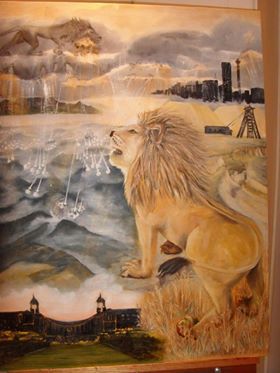 